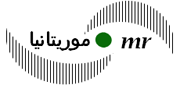 REGISTRATION APPLICATION FORMIDENTIFICATION:  ______________________________________________________________Company Name * : _________________________________________________________________________________________________________________________________________Identification number in the Mauritanian Trade Register, or in the Company's Commercial Register, or DUNS (Data Universal Numbering System) : ________________________________________Physical address * : ____________________________________________________________________________________________________________________________________________________________________________________________________________________Street* : _________________________________________________________________________________________________________________________________________________Postal Code / PO Box * : ________________________________________________________City* : _______________________________________________________________________Country * : ___________________________________________________________________Time Zone (in GMT) *: __________________________________________________________Telephone number / customer service and opening hours * : _______________________________________________________________________________________________________Website URL *: _______________________________________________________________Administrative contact * (name, phone, email) : _____________________________________________________________________________________________________________________________________________________________________________________________Billing contact * (name, phone, email): ____________________________________________________________________________________________________________________________________________________________________________________________________Technical contact * (name, phone, email): __________________________________________________________________________________________________________________________________________________________________________________________________Customer service contact * (holders) (name, phone, email): ___________________________________________________________________________________________________________________________________________________________________________________URL allowing the registration of domain names in .mr * : _____________________________IBAN : ______________________________________________________________________